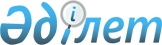 Об организации Молодежной практики для безработных граждан–выпускников учебных заведений среднего и высшего профессионального образования в Жанааркинском районе на 2011 год
					
			Утративший силу
			
			
		
					Постановление акимата Жанааркинского района Карагандинской области от 13 июня 2011 года N 157. Зарегистрировано Управлением юстиции Жанааркинского района Карагандинской области 24 июня 2011 года N 8-12-108. Утратило силу - постановлением акимата Жанааркинского района Карагандинской области от 29 мая 2012 года N 20/01      Сноска. Утратило силу - постановлением акимата Жанааркинского района Карагандинской области от 29.05.2012 N 20/01 (вводится в действие со дня его официального опубликования).

      В соответствии с подпунктом 6) статьи 7 Закона Республики Казахстан от 23 января 2001 года "О занятости населения", подпунктом 13) пункта 1 статьи 31 Закона Республики Казахстан от 23 января 2001 года "О местном государственном управлении и самоуправлении в Республике Казахстан", в целях трудоустройства безработных граждан – выпускников учебных заведений среднего и высшего профессионального образования и приобретения ими практического опыта, знаний и навыков акимат Жанааркинского района ПОСТАНОВЛЯЕТ:



      1. Уполномоченному органу – государственному учреждению "Отдел занятости и социальных программ Жанааркинского района" (далее – Отдел занятости):

      1) организовать работу по проведению молодежной практики среди безработной молодежи, зарегистрированной в качестве безработных в Отделе занятости, окончившей учебные заведения среднего и высшего профессионального образования по профессии, оказать содействие в трудоустройстве;

      2) заключить с работодателями, изъявившими желание предоставить временные рабочие места безработным – выпускникам профессиональных учебных заведений в рамках молодежной практики, договор на организацию профессиональной последипломной практики для безработной молодежи;

      3) финансирование мероприятий по проведению молодежной практики проводить за счет средств республиканского трансферта.



      2. Размер среднемесячных отчислений для лиц, направляемых на молодежную практику, исходя из общей суммы трансферта, с учетом плановой численности трудоустраиваемых и продолжительности участия, включая обязательные пенсионные взносы и индивидуальный подоходный налог составляет 26 000 тенге.



      3. Контроль за исполнением постановления возложить на заместителя акима Жанааркинского района Жандаулетова Марата Жандаулетовича.



      4. Настоящее постановление вводится в действие со дня его официального опубликования.      Исполняющий обязанности

      акима района                               М. Жандаулетов
					© 2012. РГП на ПХВ «Институт законодательства и правовой информации Республики Казахстан» Министерства юстиции Республики Казахстан
				